Księgowość wspólnoty mieszkaniowej - kompleksowe usługi w Status!Kiedy wybierasz zarządcę nieruchomości, upewnij się, czy w swojej ofercie ma także prowadzenie <b>księgowości wspólnoty mieszkaniowej</b>. To spore ułatwienie - przekonaj się sam!Księgowość wspólnoty mieszkaniowej - co obejmuje?Zarządca nieruchomości świadczący kompleksowe usługi powinien mieć w swojej ofercie także kwestie związane z księgowością wspólnoty mieszkaniowej. To bardzo wygodne rozwiązanie dla klientów, którzy mogą całkowicie oddać w ręce usługodawcy sprawy związane z finansami danego budynku czy osiedla. Dowiedz się, co obejmują takie usługi.Dlaczego warto?Zastanawiasz się, co obejmuje księgowość wspólnoty mieszkaniowej? W naszej firmie oferujemy złożoną obsługę w tej kwestii. Zajmiemy się zarówno prowadzeniem rejestru współwłaścicieli budynku oraz pozaksięgowej ewidencji kosztów utrzymania nieruchomości wspólnej, jak i doradztwem w zakresie optymalizacji kosztów. Poza tym przypilnujemy kwestii rozliczania mediów, ewidencji wpłat zaliczek oraz przygotowania okresowych raportów finansowych.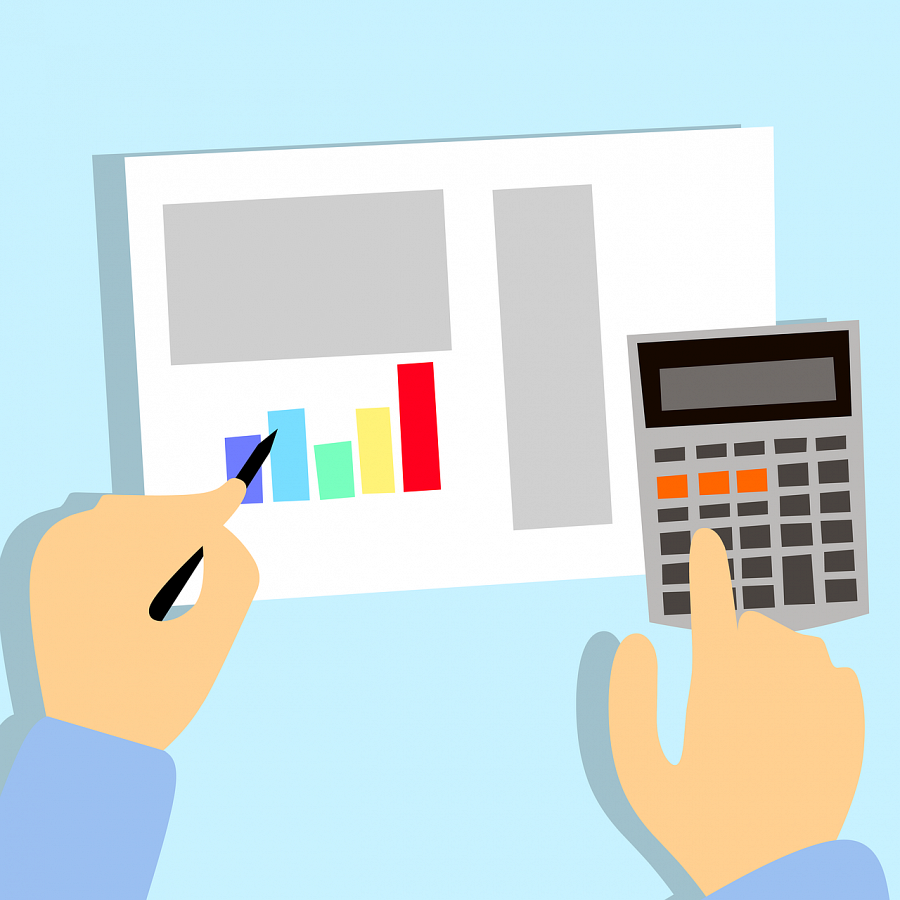 Wygodne rozwiązanie dla wspólnoty i mieszkańcówJeśli chodzi o księgowość wspólnoty mieszkaniowej, naszym klientom udostępniamy także specjalną platformę, dzięki której mają stały dostęp do podglądu ich spraw finansowych związanych z nieruchomością. Kiedy tylko zechcą, mogą monitorować kwestie zaliczek, faktur itp. Sprawdź i przekonaj się, jakie to wygodne!